Criteria: What are important qualities of a house?Criteria: What are important qualities of a house?Criteria: What are important qualities of a house?Criteria: What are important qualities of a house?Alternatives: Types of housesWhat is in the house?How much does it cost?Where is it located?What is close by?Tiny House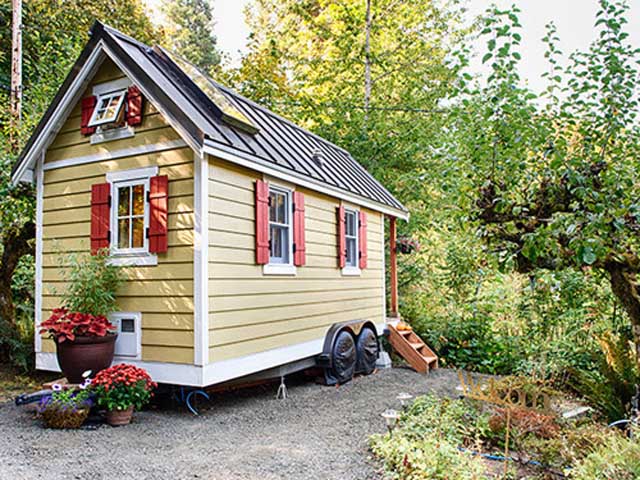 Yurt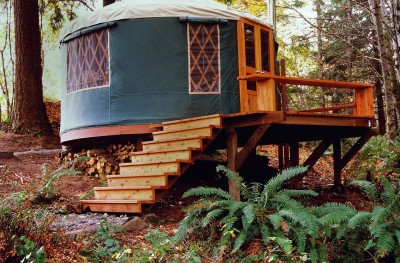 Tree House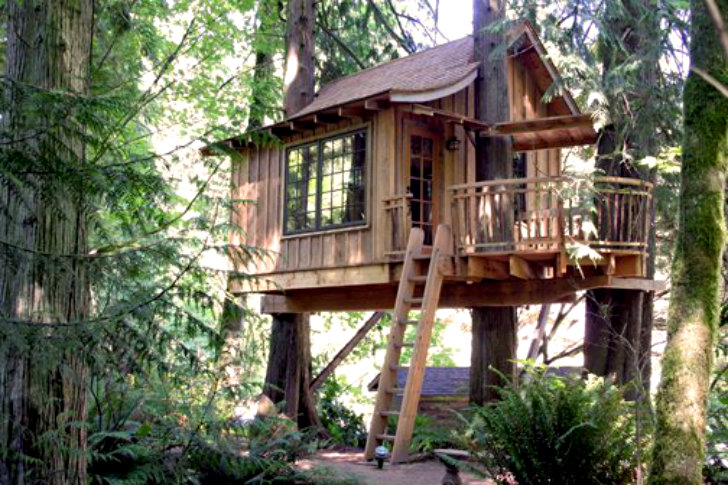 House Boat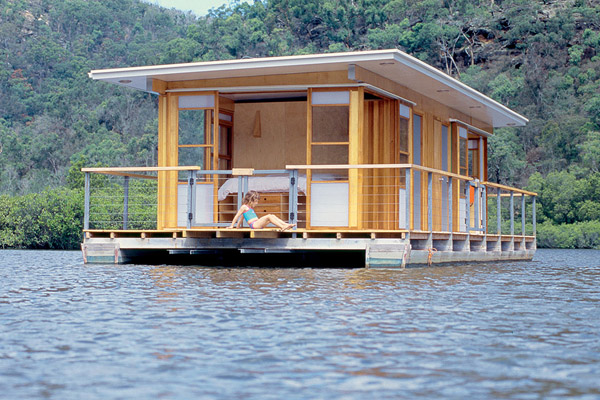 